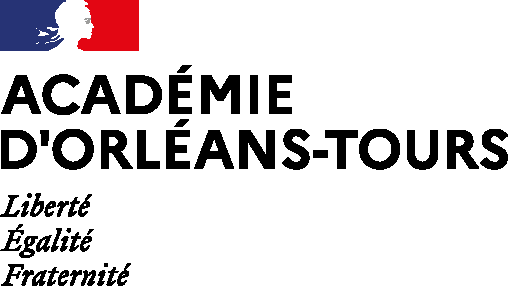 										Lycée Descartes
ToursLycée engagé pour le développement durable – mention sensibilisationLYCEE GENERAL DESCARTES10 Rue des Minimes37010 TOURS CEDEX 1Téléphone : 02.47.31.01.01gestion-descartes@ac-orleans-tours.frSIRET 193 700 358 00024FOURNITURE DE BEURRE, ŒUFS, FROMAGES (BOF)ACCORD-CADRE N°02/2023Politique sociale, environnementale et durable du candidatIdentification du candidat(A renseigner)Le dossier de présentation de la politique sociale, environnementale et durable du candidat peut être renseigné pour l’ensemble des lots de l’accord-cadre.Le candidat doit obligatoirement renseigner le présent document, qu’il pourra compléter avec des documents annexes. L’ensemble du dossier de présentation (le présent document et les annexes) ne devra pas excéder 5 pages.1° BIEN-ETRE ET SECURITE AU TRAVAIL2° POLITIQUE EN FAVEUR D’UN EMPLOI DURABLE : 4° POLITIQUE ENVIRONNEMENTALE : 4° DEVELOPPEMENT DURABLE : Nom du candidatAdresseSIRETCourrielOui / NonExemples d’actions menéesExistence d’une convention ou charte interne garantissant l’intégration, l’égalité, la protection de tous les salariés et leur droit à la formationGestion, prévention et protection des risquesExistence d’un CHSCT, de secouristes au travail, etc. Oui / NonNombreExemples d’actions menéesExistence de contrats d’insertion dans l’entrepriseExistence de contrats d’apprentissage dans l’entrepriseNombre de CDI dans l’entreprisePourcentage de travailleurs handicapés employés en CDINombre de CDD dans l’entreprisePourcentage moyen de CDD qui deviennent des CDI dans l’annéePrésentez ici :Exemples d’actions menéesLa politique de votre entreprise en terme de production et/ou d’approvisionnements :Méthodes de production ou d’élevage ;Filières d’approvisionnements ;Action engagée sur le bien-être animal ;Certifications, démarches qualité …La politique de votre entreprise en terme de protection des ressources naturelles animales ou végétales :Recours à des fournisseurs disposant de chartes écoresponsablesSélection de produits selon des critères environnementaux, etc…Présentez ici :Exemples d’actions menéesLe nombre d’intermédiaires de votre circuit d’approvisionnementLa politique de votre entreprise en terme de réduction de ses consommations d’énergieLa politique de votre entreprise en terme de tri, d’emballage et de valorisation des déchets